Produktová specifikace služby PROFI INTERNET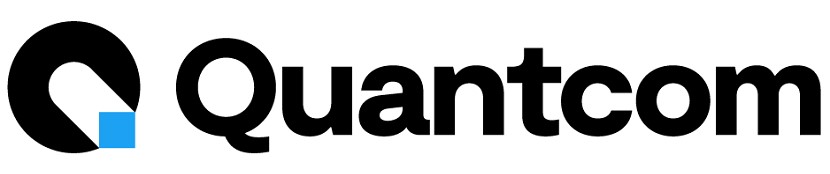 Identifikační údajePřípadnou změnu způsobu zasílání faktury lze nastavit na zákaznickém portále (https://portal.quantcom.cz).Produktové údajeCenové a platební údajeCenové údaje jsou uvedeny bez DPH, která bude účtována v souladu s platnými právními předpisy.      Poskytovatel poskytne účastníkovi bezplatnou konzultaci, provede počáteční instalaci a konfiguraci bezpečnostní appliance dle požadavků účastníka a předá účastníkovi účet administrátora. Předávacím rozhraním služby jsou rozhraní appliance (např. virtuálního firewallu).Součástí služby je předání dokumentace výrobce zařízení použitého ke službě (v jazyce, v jakém bylo poskytnuto výrobcem), základní zaškolení účastníka, dokumentace a zálohování nastavené konfigurace služby, aktualizace software appliance.Poskytovatel není odpovědný za nefunkčnost služby v důsledku zásahů účastníka nebo třetích stran do nastavení služby a v důsledku avizovaných změn konfigurací konektivity.Poskytovatel poskytne účastníkovi další konzultace a případně provede nové nastavení služby jako placenou službu podle sazby uvedené v produktové specifikaci. Požadavek na provedení uvedených služeb účastník odešle na e-mail noc@quantcom.cz, nebo telefonicky na čísle +420 226 204 400 s následným e-mailovým potvrzením.Službu Bezpečnost -  spravuje účastník zcela na svoji odpovědnost. Poskytovatel není odpovědný za škody způsobené účastníkovi v souvislosti s poskytováním služby Bezpečnost.Účastník svým podpisem stvrzuje souhlas se Všeobecnými podmínkami pro poskytování služeb elektronických komunikací a jiných služeb poskytovaných společností Quantcom, a.s. (dále jen Všeobecné podmínky) a ostatními Smluvními dokumenty tak, jak jsou uvedeny ve Všeobecných podmínkách,  seznámil se s nimi, potvrzuje, že jsou pro něj závazné a konzumace Služeb v souladu s touto Produktovou specifikací se řídí touto Produktovou specifikací, Smlouvou, a Všeobecnými podmínkami a ostatními smluvními dokumenty. Povinnost sledování změn těchto dokumentů Účastníkem se řídí platnými právními předpisy a Všeobecnými podmínkami a ostatními smluvními dokumenty. Ukončení účinnosti této Produktové specifikace neznamená pro Účastníka a Poskytovatele zánik povinnosti vyplývající pro ně ze Smlouvy, Produktové specifikace, Všeobecných podmínek nebo jiných smluvních dokumentů.Poskytovatel zpracovává osobní údaje  v souladu s Nařízením EP a Rady (EU) 2016/679 - GDPR. Zásady nakládání s osobními údaji a jejich ochrany Strana 1/2jsou v úplném znění k dispozici na internetových stránkách poskytovatele: https://www.quantcom.cz/ochrana-osobnich-udaju/Tato produktová specifikace byla účastníkovi zaslána jako  shrnutí smlouvy ve smyslu § 63 odst. 1 ZoEK. Obecné informace a vysvětlení jsou k dispozici na www.quantcom.cz v části dokumenty. Pro případné budoucí užití je třeba si uvedený dokument v nezměněné podobě vytisknout.Účastník svým podpisem potvrzuje souhlas s předáním (osobních i obecných) údajů třetí straně (zpracovateli) RIPE NCC v rozsahu uvedeném v položce Kontakt pro RIPE. Uvedená data budou spolu s přidělenými IP adresami zapsána do veřejně přístupné části databáze RIPE. Z hlediska poskytovatele se jedná o oprávněný zájem, Poskytovatel je lokálním registrátorem (LIR) RIPE s oprávněním přidělovat IP adresy Účastníkům a povinností vést o tom veřejně dostupné záznamy. Záznamy jsou používané internetovou komunitou pro snazší a rychlejší kontakt s Účastníkem v krizových případech (zneužití nebo ohrožení adres).Strana 2/2PoskytovatelQuantcom, a.s., Praha 8, Karlín, Křižíkova 237/36a, PSČ 18600 zaps. v OR Měst.soudu v Praze oddíl B., vložka 12529ÚčastníkNejvyšší soud České republikyČíslo produktové specifikace84947-172020-4 / Ukončuje prod. specifikaci: 84947-172020-3Fakturační adresaBurešova 20, 657 37, Brno, 60200Emailová adresapodatelna@nsoud.czZpůsob zasílání fakturypouze emailemNázev službyPROFI INTERNETTechnický kontaktXXXXXXXXXXXXXRychlost připojení200 MbpsKvalita rychlosti připojenígarantovanáRozsah veřejných IPv4 adres16SLASLA1Eskalační kontaktXXXXXXXXXXXXFirewallNEKontakt pro RIPEXXXXXXXXXXXX ( XXXXXXXXXXXX, XXXXXXXXXXXXXXXXXXXX )antiDDoSNEAdresa předání služby 1Brno-Veveří, Burešova 571/20, 60200Typ předávacího rozhraní 1Ethernet 100Base-TX (metallic)Periodická cena celkemPerioda fakturaceJednorázová cena celkem6500 Kč1 měsíc0 Kč Datum zřízení/změny22.2.2023Datum ukončení služby31.10.2024Smlouvu projednalXXXXXXXXXXXXXDatum a podpis oprávněné osoby ÚčastníkaDatum a podpis oprávněné osoby PoskytovateleDatum: Datum: Podpis:   Podpis:   